 REQUEST FOR EXPRESSION OF INTEREST (R-EOI)Khyber Pass Economic Corridor is the project of World Bank and Govt. of Khyber Pakhtunkhwa geared towards regional connectivity and economic development. It is a part of the corridor 5 and 6 of the CAREC initiative. Ensuring smooth flow of cross border trade between Pakistan, Afghanistan and Central Asia is significant to the economic development, livelihood generation and promotion of bilateral trade. KPEC intends to hire a consulting firm/JV to conduct a feasibility study for the establishment of border bazar at Torkham border crossing. The /JV is expected to undertake a comprehensive feasibility study and develop a detailed implementation plan and roadmap covering the legislative framework, structure, and management of the bazar etc. as required. The terms of reference for the consulting firm are broadly covered under the following but not limited to, the following essential components:Qualification RequirementThe consulting firms shall provide the following information to substantiate the qualification for the assignment.The attention of interested Consultants is drawn to Section III, paragraphs, 3.14, 3.16, and 3.17 of the World Bank’s “Procurement Regulations for IPF Borrowers” July 2016 [revised November 2017 and August 2018] (“Procurement Regulations”), setting forth the World Bank’s policy on conflict of interest. Consultants may associate with other firms to enhance their qualifications but should indicate clearly whether the association is in the form of a joint venture and/or a sub-consultancy. In the case of a joint venture, all members in the joint venture should meet the qualification criteria individually and shall be jointly and severally liable for the entire contract, if selected.Firm will be selected in accordance with the Consultant Qualification Base Selection (CQS) method set out in the World Bank’s: Procurement Regulations for Investment Project Financing Goods, Works, Non-Consulting and Consulting Services” (July 2016) revised November 2017 & August 2018.Any Consultant/firm providing unsubstantiated and/or incorrect information are liable to legal action and/or disqualification. Please note that the PMT-KPEC SDU reserves the right to withdraw from this process at any stage without any obligation for expenses incurred by the participants.Further information and detail TORs of the assignment can be obtained from office during office hours (0900 to 1600) Monday to Friday at address given below or by writing an email to proc.kpecp@gmail.com Expressions of Interest (EOI) (2 copies) complete in all respect may be delivered in written form to the address given below by November 14, 2022 and be clearly marked “Expression of Interest for Procurement of Consulting Services (Firm) for Feasibility Study of Border Bazar/ Market at Torkham.Procurement SpecialistPMT-KPEC,21-E Mulberry Road University Town Peshawar.Email: proc.kpecp@gmail.comPhone: 091-9216005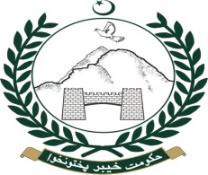 PROJECT MANAGEMENT UNIT“Khyber Pass Economic Corridor Project”SDU, Planning & Development Department 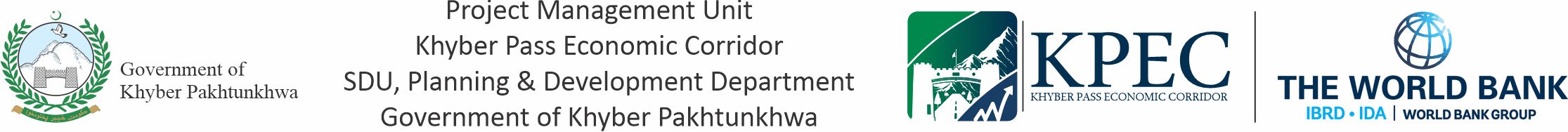 Country:PakistanName of the Project:Khyber Pass Economic CorridorConsultancy Services:HIRING OF FIRM FOR FEASIBILITY STUDY OF BORDER BAZAR /MARKETS AT TORKHAM Credit No.:IDA-62700Project ID:P159577Ref No. PK-KP SDU-305206-CS-CQS S.NoArea of expertiseMarks01Core Business: 10 years post registration experience in conducting surveys for market development and need assessment, advisory services in formulation of public policies, public private partnership, business advisory projects, & business facilitation. Documentary evidence of assignment including client name, worth and registration certificate(s) with legal entities should be provided.2002Relevant Experience: The firm Should have completed at least 5 feasibility studies on Establishment of markets, international trade pathways, corridors and channels, and business zones development and management. Experience of working on National, Bilateral, Multilateral, and Intermodal trade corridor and gateways, border management and governance. Experience in creation of actual border market will be preferred. 4003Consultant Technical and Managerial Capability: Detail of logistical support such as offices or allied facilities in the project proximity including the details of overall technical and managerial staff and proposed team composition. 2004Policy Creative Avenues: Experience in the field of policies and governance mechanisms regarding international trade and border operation as well as experiences in devising a legal framework on transnational trade and transactions, international trade and business.   20